Трезвость – мудрость народа!Активисты Благотворительного фонда «Югорск без наркотиков» вернулись с 15-й научно-практической конференции "Трезвость - необходимое условие устойчивого развития человечества", посвященной вопросам роли Трезвости в развитии общества. Мероприятие проходило с 24 по 25 февраля 2017 г. в городе Тюмень, который является одним из крупнейших центров современного трезвеннического движения России. Участники конференции затронули важные вопросы утверждения и сохранения Трезвости. Большая часть докладов, представленных на конференции была посвящена организации уроков Трезвости в учебных заведениях, как наиболее эффективном способе сохранения естественной Трезвости у детей. На конференции были приобретены методические пособия по проведению уроков Трезвости и получены ценные советы от авторов этих пособий. Наиболее запоминающимися стали представленные доклады Загуменного Владимира Афанасьевича и Огородниковой Ирины Палладьевны. Загуменный В.А. провел более 1500 уроков трезвости в начальной школе. Более того, его первые ученики уже стали волонтерами, добровольцами, и сами проводят уроки трезвости в младших классах. Загуменный В.А. и Огородникова И.П. разработали и выпустили специальные учебно-методические пособия для учащихся, родителей и преподавателей. 23 марта в г.Югорске состоится открытый флэш-семинар «Стратегия формирования здорового образа жизни населения: опыт, перспективы развития», посвященный Году здоровья в Ханты-Мансийском автономном округе-Югре. Организаторы: управление по вопросам общественной безопасности администрации г.Югорска, Благотворительный фонд «Югорск без наркотиков», муниципальное бюджетное учреждение «Централизованная библиотечная система г.Югорска». В работе семинара планирует принять участие А.А. Зверев, председатель общественной организации утверждения и сохранения трезвости "Трезвая Тюмень". Таким образом продолжится сотрудничество между общественными объединениями, которое началось с 2014 года.На семинаре будут рассмотрены следующие темы: "Формы и методы работы по пропаганде здорового образа жизни и профилактике наркологических заболеваний", "Социальное партнерство в формировании здорового образа жизни", "Комплексный подход к здоровьесохранению в условиях школы", "Эффективные технологии предотвращения интоксикантных зависимостей, технологий утверждения и сохранения трезвости в молодёжной среде", "Создание межведомственного координационного совета по формированию здорового образа жизни", "Формы и методы формирования знаний о здоровом образе жизни у младших школьников", "Методика проведения уроков трезвости. Особенности подготовки преподавателей теории трезвости", "Принципы эффективной социальной рекламы, направленной на пропаганду трезвости, здорового образа жизни и семейных ценностей". Александр Александрович раскроет тему «Вопросы программирования человека, семьи, общества на отравление табачно-алкогольно-наркотическими ядами, возвращения отнятой Трезвости».Андрей Чагодайкин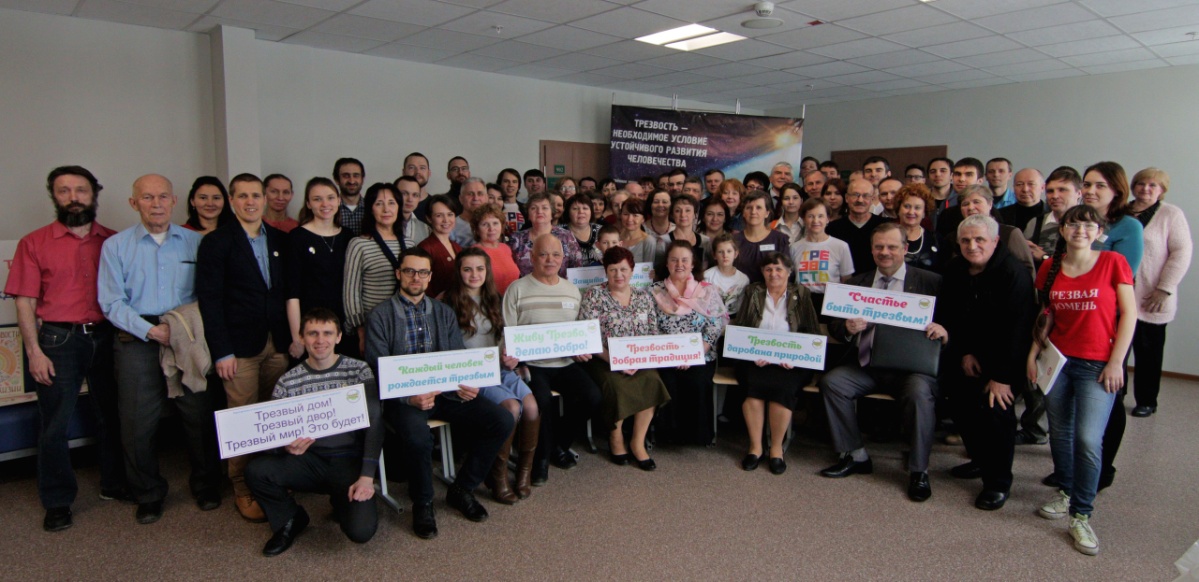 